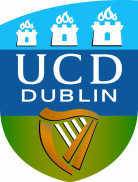 Form PDARF7: FROM 2019/2020 ONWARDS Programme Change ProposalFor submission to the Governing Board and UPB (if applicable)This form should be used when submitting a proposal from the academic session 2019-2020 onwards.Complete this form for changes to existing programmes – advice may be sought from the School and/or College, or via 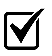        curriculum@ucd.ie.  Governance queries should be directed to University Secretariat via programmes@ucd.ie Submit to the relevant Governing Board for approval.  Following Governing Board approval, PDARF7 is then submitted        curriculum@ucd.ie for implementation or to programmes@ucd.ie for approval by the University Programmes Board (UPB)         depending on the delegation of authority. Where a proposal for a programme change involves any of the following criteria, approval must be sought from the    University Programmes Board (UPB) following Governing Board approval. In this instance, forms must be submitted to  programmes@ucd.ie for inclusion on the UPB agenda.Changes to collaborative programmes or introduction of collaborative elements to an existing programmeChanges that introduce non-standard admission requirementsCreation of an exit award for undergraduate and graduate programmesChanges require the creation of a new CAO entry codeIntroduction to existing Masters’ Programme of Graduate Taught PathwayProposals that change the degree award to a non-standard degree award, that is, awards other than a BA, BSc, MA, MSc, MPhil, or PhD or that lead to an award not listed in the University Awards Table (regulation 2.5).Changes to programme governance (e.g. transfer of governance of a programme from one Governing Board to another)Changes that require Academic Council approval (e.g. changes to matriculation requirements)Retrospective changesWhere a programme change proposal includes collaboration with an external partner, PDARF4: Collaborative Programme Supplement must also be completed and submitted to programmes@ucd.ie with this form. Form PDARF7:  Programme Change ProposalThis section should be used to provide general information about the programme as it currently exists and the proposed changes to the programme. For reference, the University’s Academic Regulations may be accessed at https://sisweb.ucd.ie/usis/!W_HU_MENU.P_PUBLISH?p_tag=GD-DOCLAND&ID=1231Existing Programme Title, Code and NFQ LevelPlease include full title (e.g.,  Bachelor of… or BA in…, Master of… or MSc in…, Higher Diploma of…, Graduate Diploma in…,Thematic Doctoral Programme in…, etc.) and relevant programme and major code (e.g., MTHSC001_X179), as well as NFQ Level (e.g. 7, 8, 9, 10).2Total Credit Volume of Programme and Programme Duration Please refer to existing credit volume and duration of programme. 3Nature of ChangePlease give details of the changeNote: UPB  will retain approval of the establishment of undergraduate and graduate exit awards. Programme change proposals for the establishment of exit awards should be submitted to UPB.4Programme Director/Director of Thematic Doctoral Programme including School or Unit to which the Director/ Thematic PhD Director is associatedPlease include email address and telephone number.5Host Governing BoardIndicate Governing Board that is responsible for the programme and the proposed change. See Academic Regulations 1.3 – 1.116Governing Board Date of Approval Indicate the date of the Governing Board at which the programme change was approved. 7Mode of DeliveryMandatory as per Regulation 1.13 Programme Specification8Proposed Start Date 
Please state when the changes are expected to take effect and what group of students will be affected by the change (e.g. for new intake only, or for existing students in current academic session, etc.).9Description and Impact of, and Academic Rationale For, Proposed ChangePlease explain the rationale and necessity for the proposed change.  Please also describe, in detail, how the proposed change will impact the programme, current students, future students, academic and administrative staff and the physical resources of the School/College/University.Description and Impact of, and Academic Rationale For, Proposed ChangePlease explain the rationale and necessity for the proposed change.  Please also describe, in detail, how the proposed change will impact the programme, current students, future students, academic and administrative staff and the physical resources of the School/College/University.910Programme Structure and Module ListWhere relevant please specify the overall credit structure per stage and list of modules.  Add rows as necessary or required.Programme Structure and Module ListWhere relevant please specify the overall credit structure per stage and list of modules.  Add rows as necessary or required.** Where a programme specification allows for modules to be taken in a different higher education institution, and where grade equivalence tables are agreed and published in advance, such modules may contribute to stage GPA and Award GPA as detailed by the Governing Board in the programme specification. ** Where a programme specification allows for modules to be taken in a different higher education institution, and where grade equivalence tables are agreed and published in advance, such modules may contribute to stage GPA and Award GPA as detailed by the Governing Board in the programme specification. 11Progression Requirements (if applicable)
Regulation 5.3Mandatory (if applicable) as per Regulation 1.13 Programme SpecificationSIGNATURE PAGESIGNATURE PAGESIGNATURE PAGEElectronic copies of all programme-related submission forms may be sent via email to curriculum@ucd.ie (or programmes@ucd.ie if any of the criteria listed on page 1 are met). All such proposal forms must also be signed by all signatories (scanned copies of forms with signatures included are acceptable). Proposals which are not signed will not be implemented by the Curriculum Team or included on the UPB meeting agenda.Electronic copies of all programme-related submission forms may be sent via email to curriculum@ucd.ie (or programmes@ucd.ie if any of the criteria listed on page 1 are met). All such proposal forms must also be signed by all signatories (scanned copies of forms with signatures included are acceptable). Proposals which are not signed will not be implemented by the Curriculum Team or included on the UPB meeting agenda.Electronic copies of all programme-related submission forms may be sent via email to curriculum@ucd.ie (or programmes@ucd.ie if any of the criteria listed on page 1 are met). All such proposal forms must also be signed by all signatories (scanned copies of forms with signatures included are acceptable). Proposals which are not signed will not be implemented by the Curriculum Team or included on the UPB meeting agenda.SIGNATURESBy signing this form, you are indicating that any necessary initial consultations have occurred at School and College-level and that the proposal has been reviewed and agreed by the Governing Board.  Where a programme is shared between more than one School or College, please include all relevant signatures (duplicate as necessary):SIGNATURESBy signing this form, you are indicating that any necessary initial consultations have occurred at School and College-level and that the proposal has been reviewed and agreed by the Governing Board.  Where a programme is shared between more than one School or College, please include all relevant signatures (duplicate as necessary):SIGNATURESBy signing this form, you are indicating that any necessary initial consultations have occurred at School and College-level and that the proposal has been reviewed and agreed by the Governing Board.  Where a programme is shared between more than one School or College, please include all relevant signatures (duplicate as necessary):Head of Initiating School (Print Name & Signature)Date:Chair of Governing Board(Print Name & Signature)Date:Date of Governing Board approval for this proposalDate: